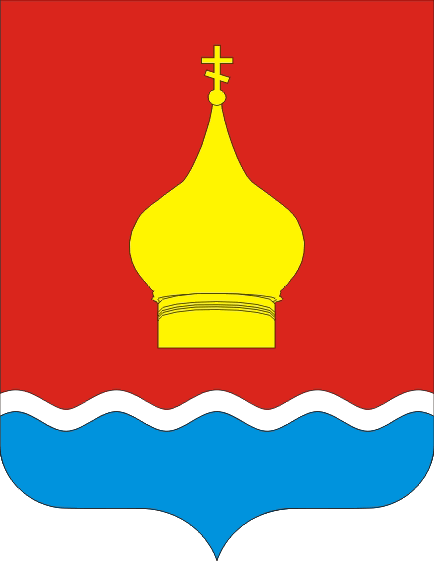 СОБРАНИЕ ДЕПУТАТОВ ВАРЕНОВСКОГО СЕЛЬСКОГО ПОСЕЛЕНИЯНЕКЛИНОВСКОГО РАЙОНА РОСТОВСКОЙ ОБЛАСТИ	РЕШЕНИЕ	Об отмене решения Собрания депутатов Вареновского сельского поселения от 08.07.2014г. №95 «Об утверждении Правил содержания домашних животных и птицы в Вареновском сельском поселении»           Принято Собранием депутатов                                                   «09» ноября 2020 года В целях приведения системы нормативных правовых актов Вареновского сельского поселения в соответствие с действующим законодательством, на основании протеста прокуратуры от 29.07.2020г. №07-45-2020, руководствуясь Уставом муниципального образования «Вареновское сельское поселение» Собрание депутатов Вареновского сельского поселенияРЕШИЛО:Отменить решение Собрания депутатов Вареновского сельского поселения от 08.07.2014г. №95 «Об утверждении Правил содержания домашних животных и птицы в Вареновском сельском поселении».Настоящее решение вступает в силу с момента его опубликования.Председатель Собрания депутатов-Глава Вареновского сельского поселения	                                   С.С Бондаренкос. Вареновка09.11.2020 года№ 158